Vehicle History ReportTMUS $39.992019 FORD RANGER XL/XLT/LARIATVIN: 1FTER1FH8KLA390324 DOOR EXTENDED CAB PICKUP2.3L I4 F DOHC 16VGASOLINEREAR WHEEL DRIVE W/ 4X4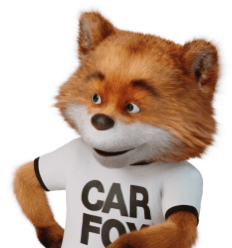 This CARFAX Vehicle History Report is based only on information supplied to CARFAX and available as of 5/13/22 at 1:11:24 PM (CDT). Other information about this vehicle, including problems, may not have been reported to CARFAX. Use this report as one important tool, along with a vehicle inspection and test drive, to make a better decision about your next used car.Detailed Historyexpand_lessBack to TopGlossaryOwner 1Purchased: 2019Commercial Vehicle54,319 mi/yrDateMileageSourceComments04/21/2019  NICBVehicle manufactured and shipped to original dealer05/03/2019  IllinoisMotor Vehicle Dept.Deerfield, ILTitled or registered as commercial vehicle05/03/2019  10  TexasMotor Vehicle Dept.Title #05780443578133235Title issued or updated First owner reported Loan or lien reported Vehicle color noted as White11/01/2019  TexasMotor Vehicle Dept.Deerfield, ILTitle #05780443578133235Registration issued or renewed Loan or lien reported Passed safety inspection Vehicle color noted as White11/08/2019  Service FacilityPhoenix, AZVehicle serviced11/12/2019  254  Anthem AutomotivePhoenix, AZ623-547-5255anthemautomotive.com/ 5.0 / 5.014 Verified Reviewsfavorite 12Customer FavoritesVehicle serviced01/13/2020  7,406  Big O TiresSafford, AZ928-428-1140bigotires.com 4.3 / 5.020 Verified Reviewsfavorite 26Customer FavoritesVehicle serviced Oil and filter changed Fluids checked02/11/2020  14,736  Big O TiresSafford, AZ928-428-1140bigotires.com 4.3 / 5.020 Verified Reviewsfavorite 26Customer FavoritesVehicle serviced Maintenance inspection completed Oil and filter changed Fluids checked02/25/2020  Service FacilityMiddleton, WIVehicle serviced Tire(s) balanced Tire(s) replaced Tire pressure sensor replaced Tire condition and pressure checked03/10/2020  17,222  Big O TiresSafford, AZ928-428-1140bigotires.com 4.3 / 5.020 Verified Reviewsfavorite 26Customer FavoritesVehicle serviced Tire condition and pressure checked Oil and filter changed Fluids checked03/25/2020  Service FacilitySafford, AZVehicle serviced Glass checked04/02/2020  26,908  Big O TiresSafford, AZ928-428-1140bigotires.com 4.3 / 5.020 Verified Reviewsfavorite 26Customer FavoritesVehicle serviced Oil and filter changed Tires rotated Fluids checked05/05/2020  Service FacilityMiddleton, WIVehicle serviced Maintenance inspection completed Tires rotated Oil and filter changed Fluids checked06/05/2020  Service FacilityMiddleton, WIVehicle serviced Tires rotated Oil and filter changed Fluids checked Alignment performed Air filter replaced06/09/2020  34,535  Big O TiresSafford, AZ928-428-1140bigotires.com 4.3 / 5.020 Verified Reviewsfavorite 26Customer FavoritesVehicle serviced Oil and filter changed07/09/2020  50,420  Big O TiresSafford, AZ928-428-1140bigotires.com 4.3 / 5.020 Verified Reviewsfavorite 26Customer FavoritesVehicle serviced Tires rotated Oil and filter changed Tire condition and pressure checked Fluids checked08/04/2020  56,677  Big O TiresSafford, AZ928-428-1140bigotires.com 4.3 / 5.020 Verified Reviewsfavorite 26Customer FavoritesVehicle serviced Tires rotated Oil and filter changed Tire condition and pressure checked Windshield washer checked Fluids checked08/27/2020  62,656  Big O TiresSafford, AZ928-428-1140bigotires.com 4.3 / 5.020 Verified Reviewsfavorite 26Customer FavoritesVehicle serviced Tires rotated Oil and filter changed Fluids checked09/25/2020  69,478  Big O TiresSafford, AZ928-428-1140bigotires.com 4.3 / 5.020 Verified Reviewsfavorite 26Customer FavoritesVehicle serviced Tires rotated Oil and filter changed Tire condition and pressure checked Windshield washer checked Fluids checked10/20/2020  75,274  Big O TiresSafford, AZ928-428-1140bigotires.com 4.3 / 5.020 Verified Reviewsfavorite 26Customer FavoritesVehicle serviced Oil and filter changed Fluids checked Cabin air filter replaced/cleaned Air filter replaced Safety inspection performed11/01/2020  TexasMotor Vehicle Dept.Deerfield, ILTitle #05780443578133235Registration issued or renewed Loan or lien reported Passed safety inspection Vehicle color noted as White11/17/2020  82,582  Big O TiresSafford, AZ928-428-1140bigotires.com 4.3 / 5.020 Verified Reviewsfavorite 26Customer FavoritesVehicle serviced Tires rotated Oil and filter changed Windshield washer checked Fluids checked12/15/2020  87,251  Big O TiresSafford, AZ928-428-1140bigotires.com 4.3 / 5.020 Verified Reviewsfavorite 26Customer FavoritesVehicle serviced Oil and filter changed Fluids checked Tire(s) balanced Tire(s) replaced Tire pressure sensor replaced Tire condition and pressure checked01/14/2021  90,240  Big O TiresSafford, AZ928-428-1140bigotires.com 4.3 / 5.020 Verified Reviewsfavorite 26Customer FavoritesVehicle serviced Exterior lights checked01/28/2021  93,574  Big O TiresSafford, AZ928-428-1140bigotires.com 4.3 / 5.020 Verified Reviewsfavorite 26Customer FavoritesVehicle serviced Maintenance inspection completed Tires rotated Oil and filter changed Fluids checked02/22/2021  Service FacilityMiddleton, WIVehicle serviced Maintenance inspection completed Oil and filter changed Tire repaired Fluids checked Air filter replaced03/11/2021  Service FacilityMiddleton, WIVehicle serviced Brake fluid flushed/changed Glass checked03/17/2021  105,004  Big O TiresSafford, AZ928-428-1140bigotires.com 4.3 / 5.020 Verified Reviewsfavorite 26Customer FavoritesVehicle serviced Tires rotated Oil and filter changed Tire condition and pressure checked Fluids checked04/06/2021  110,066  Big O TiresSafford, AZ928-428-1140bigotires.com 4.3 / 5.020 Verified Reviewsfavorite 26Customer FavoritesVehicle serviced04/14/2021  Service FacilityMiddleton, WIVehicle serviced Maintenance inspection completed Door hinge replaced Oil and filter changed Fluids checked04/28/2021  112,333  Big O TiresSafford, AZ928-428-1140bigotires.com 4.3 / 5.020 Verified Reviewsfavorite 26Customer FavoritesVehicle serviced Oil and filter changed Tires rotated Tire condition and pressure checked Cabin air filter replaced/cleaned Fluids checked Air filter replaced06/04/2021  124,766  Big O TiresSafford, AZ928-428-1140bigotires.com 4.3 / 5.020 Verified Reviewsfavorite 26Customer FavoritesVehicle serviced Oil and filter changed Fluids checked06/14/2021  Service FacilityPhiladelphia, PAVehicle serviced Vehicle washed/detailed06/25/2021  Service FacilityPhiladelphia, PAVehicle serviced Tire(s) replaced08/23/2021  Auto AuctionVehicle soldMillions of used vehicles are bought and sold at auction every year.08/26/2021  Fleet Management Co.Vehicle sold in Texas08/28/2021  126,200  Carz R Us LLCMesa, AZVehicle offered for saleOwner 2Purchased: 2021Personal VehicleDateMileageSourceComments09/09/2021  ArizonaMotor Vehicle Dept.Apache Junction, AZRegistration issued or renewed New owner reported09/22/2021  Interstate Auto RepairTempe, AZ480-797-3786https://autorepairshop-tempeaz.com/Vehicle serviced Antifreeze/coolant flushed/changed Oil and filter changed Transfer case serviced Differential fluid flushed/changed Rear differential serviced Cooling system serviced09/28/2021  126,836  ArizonaMotor Vehicle Dept.Apache Junction, AZTitle #A005715014Title or registration issued10/04/2021  128,000  Interstate Auto RepairTempe, AZ480-797-3786https://autorepairshop-tempeaz.com/Vehicle serviced Spark plug(s) replaced Tune-up performed11/12/2021  130,001  Interstate Auto RepairTempe, AZ480-797-3786https://autorepairshop-tempeaz.com/Vehicle servicedOwner 3Purchased: 2022Personal VehicleDateMileageSourceComments03/10/2022  ArizonaMotor Vehicle Dept.Apache Junction, AZTitle #A007580950Title or registration issued New owner reported04/15/2022  134,451  AutoNation Chevrolet MesaMesa, AZ 4.3 / 5.0229 Verified Reviewsfavorite 283Customer FavoritesVehicle offered for sale04/28/2022  AutoNation Chevrolet Superstition SpringsMesa, AZ480-630-2824autonation.com 4.3 / 5.0229 Verified Reviewsfavorite 283Customer FavoritesVehicle serviced Pre-delivery inspection completed Two wheel alignment performed Air filter replaced Cabin air filter replaced/cleaned Oil and filter changedLooks like this dealer serviced the car in order to prepare it for sale. That's a good thing!05/13/2022  CARFAX Car CareManufacturer Recommended Maintenance SchedulesGet this vehicle's maintenance schedule, service history and recall alerts at carfax.com/service.Have Questions? Please visit our Help Center at www.carfax.com.Follow Us:  facebook.com/CARFAX  @CARFAXinc  About CARFAX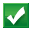 No accidents or damage reported to CARFAX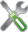 33Service history records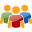 3Previous owners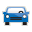 Types of owners: Commercial, Personal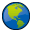 Last owned in Arizona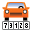 134,451Last reported odometer readingOwnership HistoryThe number of owners is estimatedexpand_lessBack To Topexpand_lessBack To Top Owner 1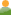  Owner 1 Owner 2 Owner 3 Owner 3Year purchasedYear purchasedYear purchased20192019202120222022Type of ownerType of ownerType of ownerCommercialCommercialPersonalPersonalPersonalEstimated length of ownershipEstimated length of ownershipEstimated length of ownership2 yrs. 3 mo.2 yrs. 3 mo.6 months1 month1 monthOwned in the following states/provincesOwned in the following states/provincesOwned in the following states/provincesIllinois, TexasIllinois, TexasArizonaArizonaArizonaEstimated miles driven per yearEstimated miles driven per yearEstimated miles driven per year54,319/yr54,319/yr---------Last reported odometer readingLast reported odometer readingLast reported odometer reading126,200126,200130,001134,451134,451Title HistoryCARFAX guarantees the information in this sectionTitle HistoryCARFAX guarantees the information in this sectionexpand_lessBack To Topexpand_lessBack To Top Owner 1 Owner 1 Owner 2 Owner 3Salvage | Junk | Rebuilt | Fire | Flood | Hail | LemonSalvage | Junk | Rebuilt | Fire | Flood | Hail | LemonSalvage | Junk | Rebuilt | Fire | Flood | Hail | LemonSalvage | Junk | Rebuilt | Fire | Flood | Hail | Lemon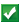 Guaranteed
No ProblemGuaranteed
No ProblemGuaranteed
No ProblemGuaranteed
No ProblemNot Actual Mileage | Exceeds Mechanical LimitsNot Actual Mileage | Exceeds Mechanical LimitsNot Actual Mileage | Exceeds Mechanical LimitsNot Actual Mileage | Exceeds Mechanical LimitsGuaranteed
No ProblemGuaranteed
No ProblemGuaranteed
No ProblemGuaranteed
No Problem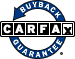 GUARANTEED - None of these major title problems were reported by a state Department of Motor Vehicles (DMV). If you find that any of these title problems were reported by a DMV and not included in this report, CARFAX will buy this vehicle back. View CertificateGUARANTEED - None of these major title problems were reported by a state Department of Motor Vehicles (DMV). If you find that any of these title problems were reported by a DMV and not included in this report, CARFAX will buy this vehicle back. View CertificateGUARANTEED - None of these major title problems were reported by a state Department of Motor Vehicles (DMV). If you find that any of these title problems were reported by a DMV and not included in this report, CARFAX will buy this vehicle back. View CertificateGUARANTEED - None of these major title problems were reported by a state Department of Motor Vehicles (DMV). If you find that any of these title problems were reported by a DMV and not included in this report, CARFAX will buy this vehicle back. View CertificateGUARANTEED - None of these major title problems were reported by a state Department of Motor Vehicles (DMV). If you find that any of these title problems were reported by a DMV and not included in this report, CARFAX will buy this vehicle back. View CertificateGUARANTEED - None of these major title problems were reported by a state Department of Motor Vehicles (DMV). If you find that any of these title problems were reported by a DMV and not included in this report, CARFAX will buy this vehicle back. View CertificateGUARANTEED - None of these major title problems were reported by a state Department of Motor Vehicles (DMV). If you find that any of these title problems were reported by a DMV and not included in this report, CARFAX will buy this vehicle back. View CertificateGUARANTEED - None of these major title problems were reported by a state Department of Motor Vehicles (DMV). If you find that any of these title problems were reported by a DMV and not included in this report, CARFAX will buy this vehicle back. View CertificateAdditional HistoryNot all accidents / issues are reported to CARFAXexpand_lessBack To Top Owner 1 Owner 2 Owner 3Total LossNo total loss reported to CARFAX.Total LossNo total loss reported to CARFAX.No Issues ReportedNo Issues ReportedNo Issues ReportedStructural DamageNo structural damage reported to CARFAX.Structural DamageNo structural damage reported to CARFAX.No Issues ReportedNo Issues ReportedNo Issues ReportedAirbag DeploymentNo airbag deployment reported to CARFAX.Airbag DeploymentNo airbag deployment reported to CARFAX.No Issues ReportedNo Issues ReportedNo Issues ReportedOdometer CheckNo indication of an odometer rollback.Odometer CheckNo indication of an odometer rollback.No Issues IndicatedNo Issues IndicatedNo Issues IndicatedAccident / DamageNo accidents or damage reported to CARFAX.Accident / DamageNo accidents or damage reported to CARFAX.No Issues ReportedNo Issues ReportedNo Issues ReportedManufacturer RecallA current list of recalls is available at Ford Motor Company.Manufacturer RecallA current list of recalls is available at Ford Motor Company.No Recalls ReportedNo Recalls ReportedNo Recalls ReportedBasic WarrantyOriginal warranty estimated to have expired.Basic WarrantyOriginal warranty estimated to have expired.Warranty ExpiredWarranty ExpiredWarranty ExpiredGlossaryexpand_lessBack to TopFull GlossaryCommercialVehicle was registered for business purposes.First OwnerWhen the first owner(s) obtains a title from a Department of Motor Vehicles as proof of ownership.Ford or Lincoln Mercury RecallThe Ford Motor Company provides Carfax with Field Service Action and recall information regarding safety, compliance and emissions programs announced since 2000 for a specific vehicle. For complete information regarding programs or concerns about this vehicle, please contact a local Ford or Lincoln Mercury Dealer.New Owner ReportedWhen a vehicle is sold to a new owner, the Title must be transferred to the new owner(s) at a Department of Motor Vehicles.Ownership HistoryCARFAX defines an owner as an individual or business that possesses and uses a vehicle. Not all title transactions represent changes in ownership. To provide estimated number of owners, CARFAX proprietary technology analyzes all the events in a vehicle history. Estimated ownership is available for vehicles manufactured after 1991 and titled solely in the US including Puerto Rico. Dealers sometimes opt to take ownership of a vehicle and are required to in the following states: Maine, Massachusetts, New Jersey, Ohio, Oklahoma, Pennsylvania and South Dakota. Please consider this as you review a vehicle's estimated ownership history.Title IssuedA state issues a title to provide a vehicle owner with proof of ownership. Each title has a unique number. Each title or registration record on a CARFAX report does not necessarily indicate a change in ownership. In Canada, a registration and bill of sale are used as proof of ownership.